ALLEGATODichiarazione circa l’insussistenza di situazioni, anche potenziali, di conflitto di interessi, ai sensi dell’art. 53, comma 14, del D.Lgs. 165/2001 e ss.mm.ii.Il/La sottoscritto/a ___________________________________ nato/a a _____________________________, il _________________________ e residente a __________________________________________per il conferimento dell’incarico di —------------------------------ per Piano Scuola 4.0 - Azione 1 - Next generation class - Ambienti di apprendimento innovativi -  Codice CUP: -E44D23000320006 CNP: M4C1I3.2-2022-961-P-19375, di cui alla procedura comparativa, consapevole delle sanzioni penali in caso di dichiarazioni mendaci e della conseguente decadenza dai benefici conseguenti al provvedimento emanato, sotto la propria responsabilitàDICHIARA ai sensi e per gli effetti degli art. 46 e 47 del DPR 445/2000l’insussistenza di situazioni, anche potenziali, di conflitto di interessi in relazione alle attività di ________________________________________;che non sussistono cause ostative o di incompatibilità a svolgere l’incarico indicato;La presente dichiarazione è resa ai sensi e per gli effetti dell’art. 53, comma 14, del D.Lgs. 165/2001.Data e luogo ____________________________           FIRMA______________________________________ 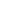 